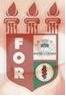 PLANILHA PARA CADASTROS DE LIVROS  BIBLIOTECA MARIA APARECIDA POURCHET CAMPOS        Classificação:     616.314                                    Código:	  3301Cutter:        C837a                                                Data: Turma 2014Autor(s):  Costa, Ana Paula Carvalho Pinto                  Aguiar, João Cláudio LopesTitulo: Avulsão dentária: relato de caso clínicoOrientador(a): Prof. Dr. Paulo Maurício reis de Melo JúniorCoorientador(a): Edição:  1ª        Editora  Ed. Do Autor     Local:  Recife    Ano:  2014  Páginas:  41Notas:  TCC – 1ª Turma graduação - 2014